Agjencia e Lajmeve-News Agencywww.kosovapress.com Adresa: Rruga “Hamëz Jashari” nr.28, PrishtinëEmaili: konkurse@kosovapress.com Tel: 038 249 721KONKURSAgjencia e Lajmeve KosovaPress shpallë konkurs për: Përkthyes/e Anglisht – Shqip - AnglishtPërgjegjësitëPërkthimi i përmbajtjeve për agjencinë nga anglishtja në shqip dhe nga shqipja në anglishtPërkthimi i materialeve të tjera që dërgohen nga stafi i Agjencisë dhe për qëllime të AgjencisëKushtetDiplomë bachelor në Gjuhën dhe Letërsinë Angleze apo në ndonjë drejtim të ngjashëm;E preferueshme; minimum një vjet përvojë të ngjashme; Shkathtësi komunikimi, në mënyrë verbale dhe në të shkruar, me qëllim që të jetë i aftë të komunikoj;Njohuri të mira të punës me kompjuterAftësi në përmbushjen e detyrave dhe punëve me ngarkesë, dhe përcaktimin prioriteteve;Kandidatët duhet të dërgojnë CV e tyre në zyrat e redaksisë apo në email adresën konkurse@kosovapress.com.Konkursi mbetet i hapur nga data 22 Gusht deri më 29 Gusht 2019. 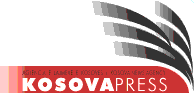 